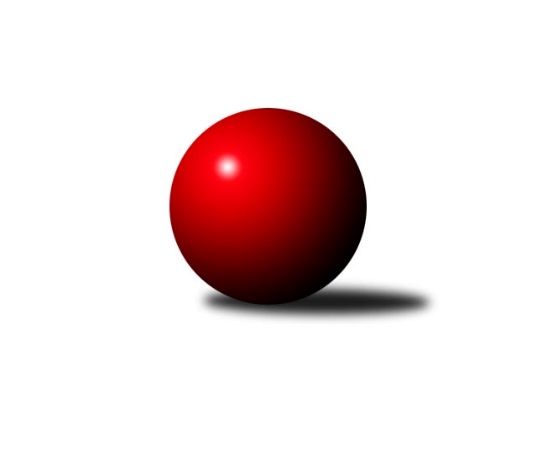 Č.15Ročník 2022/2023	23.5.2024 Jihomoravská divize 2022/2023Statistika 15. kolaTabulka družstev:		družstvo	záp	výh	rem	proh	skore	sety	průměr	body	plné	dorážka	chyby	1.	SK Baník Ratíškovice A	15	12	0	3	82.0 : 38.0 	(201.0 : 159.0)	3300	24	2216	1084	27.7	2.	KK Orel Telnice	15	10	3	2	75.5 : 44.5 	(205.0 : 155.0)	3222	23	2181	1041	32.1	3.	KK Kroměříž	15	10	1	4	74.0 : 46.0 	(215.0 : 145.0)	3204	21	2167	1038	37.3	4.	TJ Sokol Mistřín B	15	10	0	5	71.0 : 49.0 	(199.0 : 161.0)	3260	20	2205	1055	39.4	5.	TJ Sokol Brno IV	15	9	1	5	69.0 : 51.0 	(190.5 : 169.5)	3271	19	2206	1065	36.8	6.	KC Zlín B	15	8	2	5	63.0 : 57.0 	(180.5 : 179.5)	3210	18	2188	1022	39.5	7.	TJ Jiskra Otrokovice	15	7	1	7	61.0 : 59.0 	(176.5 : 183.5)	3186	15	2160	1026	41	8.	KK Vyškov C	15	7	0	8	57.0 : 63.0 	(178.0 : 182.0)	3144	14	2153	991	40.8	9.	KK Slovan Rosice B	15	6	1	8	55.0 : 65.0 	(177.0 : 183.0)	3127	13	2154	973	49.5	10.	SKK Dubňany	15	6	1	8	54.0 : 66.0 	(175.0 : 185.0)	3213	13	2177	1035	38.7	11.	TJ Sokol Šanov B	15	4	1	10	46.0 : 74.0 	(143.0 : 217.0)	3131	9	2151	980	43.3	12.	TJ Sokol Husovice C	15	4	0	11	48.0 : 72.0 	(163.0 : 197.0)	3102	8	2120	982	42.3	13.	KK Blansko B	15	3	1	11	44.0 : 76.0 	(164.5 : 195.5)	3128	7	2136	991	42.7	14.	SK Baník Ratíškovice B	15	2	2	11	40.5 : 79.5 	(152.0 : 208.0)	3078	6	2125	952	50.5Tabulka doma:		družstvo	záp	výh	rem	proh	skore	sety	průměr	body	maximum	minimum	1.	KK Orel Telnice	8	7	0	1	45.5 : 18.5 	(118.5 : 73.5)	3314	14	3375	3229	2.	SK Baník Ratíškovice A	7	6	0	1	39.0 : 17.0 	(99.0 : 69.0)	3301	12	3384	3214	3.	TJ Sokol Mistřín B	8	6	0	2	40.0 : 24.0 	(113.0 : 79.0)	3296	12	3347	3248	4.	KK Kroměříž	8	5	1	2	41.0 : 23.0 	(124.0 : 68.0)	3039	11	3090	2973	5.	KC Zlín B	8	5	1	2	36.0 : 28.0 	(100.0 : 92.0)	3208	11	3358	3073	6.	KK Vyškov C	7	5	0	2	35.0 : 21.0 	(92.0 : 76.0)	3282	10	3359	3228	7.	TJ Sokol Brno IV	8	4	1	3	34.0 : 30.0 	(99.5 : 92.5)	3212	9	3312	3119	8.	TJ Jiskra Otrokovice	7	4	0	3	31.0 : 25.0 	(89.0 : 79.0)	3230	8	3388	3104	9.	SKK Dubňany	7	4	0	3	28.0 : 28.0 	(87.0 : 81.0)	3206	8	3254	3150	10.	KK Slovan Rosice B	7	3	1	3	27.0 : 29.0 	(88.0 : 80.0)	3106	7	3201	2963	11.	TJ Sokol Šanov B	7	2	0	5	20.0 : 36.0 	(65.0 : 103.0)	3198	4	3346	3060	12.	TJ Sokol Husovice C	8	2	0	6	27.0 : 37.0 	(97.5 : 94.5)	3176	4	3282	3063	13.	SK Baník Ratíškovice B	8	1	2	5	23.0 : 41.0 	(86.5 : 105.5)	3108	4	3151	3061	14.	KK Blansko B	7	1	1	5	21.0 : 35.0 	(84.0 : 84.0)	3230	3	3298	3172Tabulka venku:		družstvo	záp	výh	rem	proh	skore	sety	průměr	body	maximum	minimum	1.	SK Baník Ratíškovice A	8	6	0	2	43.0 : 21.0 	(102.0 : 90.0)	3299	12	3416	3227	2.	TJ Sokol Brno IV	7	5	0	2	35.0 : 21.0 	(91.0 : 77.0)	3279	10	3386	3152	3.	KK Kroměříž	7	5	0	2	33.0 : 23.0 	(91.0 : 77.0)	3232	10	3354	3076	4.	KK Orel Telnice	7	3	3	1	30.0 : 26.0 	(86.5 : 81.5)	3208	9	3310	3047	5.	TJ Sokol Mistřín B	7	4	0	3	31.0 : 25.0 	(86.0 : 82.0)	3255	8	3374	3106	6.	KC Zlín B	7	3	1	3	27.0 : 29.0 	(80.5 : 87.5)	3210	7	3279	3134	7.	TJ Jiskra Otrokovice	8	3	1	4	30.0 : 34.0 	(87.5 : 104.5)	3181	7	3292	3067	8.	KK Slovan Rosice B	8	3	0	5	28.0 : 36.0 	(89.0 : 103.0)	3130	6	3350	2886	9.	SKK Dubňany	8	2	1	5	26.0 : 38.0 	(88.0 : 104.0)	3214	5	3299	3151	10.	TJ Sokol Šanov B	8	2	1	5	26.0 : 38.0 	(78.0 : 114.0)	3123	5	3265	2810	11.	TJ Sokol Husovice C	7	2	0	5	21.0 : 35.0 	(65.5 : 102.5)	3112	4	3240	2889	12.	KK Blansko B	8	2	0	6	23.0 : 41.0 	(80.5 : 111.5)	3113	4	3272	2912	13.	KK Vyškov C	8	2	0	6	22.0 : 42.0 	(86.0 : 106.0)	3124	4	3314	2935	14.	SK Baník Ratíškovice B	7	1	0	6	17.5 : 38.5 	(65.5 : 102.5)	3072	2	3243	2794Tabulka podzimní části:		družstvo	záp	výh	rem	proh	skore	sety	průměr	body	doma	venku	1.	SK Baník Ratíškovice A	14	11	0	3	75.0 : 37.0 	(188.0 : 148.0)	3284	22 	6 	0 	1 	5 	0 	2	2.	KK Kroměříž	14	10	1	3	72.0 : 40.0 	(204.0 : 132.0)	3205	21 	5 	1 	1 	5 	0 	2	3.	KK Orel Telnice	14	9	3	2	68.5 : 43.5 	(189.0 : 147.0)	3223	21 	6 	0 	1 	3 	3 	1	4.	TJ Sokol Mistřín B	14	9	0	5	66.0 : 46.0 	(183.0 : 153.0)	3260	18 	5 	0 	2 	4 	0 	3	5.	KC Zlín B	14	8	2	4	62.0 : 50.0 	(169.5 : 166.5)	3209	18 	5 	1 	1 	3 	1 	3	6.	TJ Sokol Brno IV	14	8	1	5	64.0 : 48.0 	(180.0 : 156.0)	3271	17 	3 	1 	3 	5 	0 	2	7.	KK Vyškov C	14	7	0	7	54.0 : 58.0 	(164.5 : 171.5)	3134	14 	5 	0 	2 	2 	0 	5	8.	TJ Jiskra Otrokovice	14	6	1	7	55.0 : 57.0 	(163.5 : 172.5)	3200	13 	4 	0 	3 	2 	1 	4	9.	KK Slovan Rosice B	14	6	1	7	53.0 : 59.0 	(168.0 : 168.0)	3136	13 	3 	1 	3 	3 	0 	4	10.	SKK Dubňany	14	6	1	7	51.0 : 61.0 	(167.0 : 169.0)	3217	13 	4 	0 	3 	2 	1 	4	11.	TJ Sokol Šanov B	14	4	1	9	43.0 : 69.0 	(135.0 : 201.0)	3122	9 	2 	0 	5 	2 	1 	4	12.	KK Blansko B	14	3	1	10	43.0 : 69.0 	(156.5 : 179.5)	3133	7 	1 	1 	5 	2 	0 	5	13.	TJ Sokol Husovice C	14	3	0	11	43.0 : 69.0 	(147.0 : 189.0)	3101	6 	1 	0 	6 	2 	0 	5	14.	SK Baník Ratíškovice B	14	1	2	11	34.5 : 77.5 	(137.0 : 199.0)	3077	4 	0 	2 	5 	1 	0 	6Tabulka jarní části:		družstvo	záp	výh	rem	proh	skore	sety	průměr	body	doma	venku	1.	KK Orel Telnice	1	1	0	0	7.0 : 1.0 	(16.0 : 8.0)	3230	2 	1 	0 	0 	0 	0 	0 	2.	SK Baník Ratíškovice A	1	1	0	0	7.0 : 1.0 	(13.0 : 11.0)	3416	2 	0 	0 	0 	1 	0 	0 	3.	SK Baník Ratíškovice B	1	1	0	0	6.0 : 2.0 	(15.0 : 9.0)	3151	2 	1 	0 	0 	0 	0 	0 	4.	TJ Jiskra Otrokovice	1	1	0	0	6.0 : 2.0 	(13.0 : 11.0)	3079	2 	0 	0 	0 	1 	0 	0 	5.	TJ Sokol Mistřín B	1	1	0	0	5.0 : 3.0 	(16.0 : 8.0)	3285	2 	1 	0 	0 	0 	0 	0 	6.	TJ Sokol Husovice C	1	1	0	0	5.0 : 3.0 	(16.0 : 8.0)	3262	2 	1 	0 	0 	0 	0 	0 	7.	TJ Sokol Brno IV	1	1	0	0	5.0 : 3.0 	(10.5 : 13.5)	3233	2 	1 	0 	0 	0 	0 	0 	8.	KK Vyškov C	1	0	0	1	3.0 : 5.0 	(13.5 : 10.5)	3180	0 	0 	0 	0 	0 	0 	1 	9.	TJ Sokol Šanov B	1	0	0	1	3.0 : 5.0 	(8.0 : 16.0)	3205	0 	0 	0 	0 	0 	0 	1 	10.	SKK Dubňany	1	0	0	1	3.0 : 5.0 	(8.0 : 16.0)	3160	0 	0 	0 	0 	0 	0 	1 	11.	KK Kroměříž	1	0	0	1	2.0 : 6.0 	(11.0 : 13.0)	2984	0 	0 	0 	1 	0 	0 	0 	12.	KK Slovan Rosice B	1	0	0	1	2.0 : 6.0 	(9.0 : 15.0)	3057	0 	0 	0 	0 	0 	0 	1 	13.	KC Zlín B	1	0	0	1	1.0 : 7.0 	(11.0 : 13.0)	3244	0 	0 	0 	1 	0 	0 	0 	14.	KK Blansko B	1	0	0	1	1.0 : 7.0 	(8.0 : 16.0)	3091	0 	0 	0 	0 	0 	0 	1 Zisk bodů pro družstvo:		jméno hráče	družstvo	body	zápasy	v %	dílčí body	sety	v %	1.	Tomáš Kejík 	KK Kroměříž 	14	/	15	(93%)	51.5	/	60	(86%)	2.	Zbyněk Bábíček 	TJ Sokol Mistřín B 	13	/	15	(87%)	44	/	60	(73%)	3.	Radim Čuřík 	SK Baník Ratíškovice A 	13	/	15	(87%)	42	/	60	(70%)	4.	Marek Rozsíval 	TJ Sokol Brno IV 	13	/	15	(87%)	41	/	60	(68%)	5.	Jiří Tesař 	KK Kroměříž 	12	/	15	(80%)	41.5	/	60	(69%)	6.	Radim Máca 	TJ Sokol Brno IV 	12	/	15	(80%)	36.5	/	60	(61%)	7.	Martina Zimáková 	KC Zlín B 	11	/	13	(85%)	35	/	52	(67%)	8.	Zdeňka Ševčíková 	KK Blansko B 	11	/	13	(85%)	34.5	/	52	(66%)	9.	Jaroslav Polášek 	TJ Sokol Mistřín B 	11	/	14	(79%)	37.5	/	56	(67%)	10.	Radek Horák 	TJ Sokol Mistřín B 	11	/	14	(79%)	37	/	56	(66%)	11.	Michael Divílek ml.	TJ Jiskra Otrokovice 	11	/	14	(79%)	36	/	56	(64%)	12.	Tomáš Koplík ml.	SK Baník Ratíškovice A 	11	/	14	(79%)	30.5	/	56	(54%)	13.	Jana Kurialová 	KK Vyškov C 	10	/	12	(83%)	31	/	48	(65%)	14.	Ladislav Kacetl 	TJ Sokol Šanov B 	10	/	13	(77%)	31	/	52	(60%)	15.	Josef Černý 	SKK Dubňany  	9	/	13	(69%)	31.5	/	52	(61%)	16.	Luděk Vacenovský 	SK Baník Ratíškovice B 	9	/	13	(69%)	30	/	52	(58%)	17.	Jiří Šimeček 	KK Orel Telnice 	9	/	13	(69%)	29	/	52	(56%)	18.	Ladislav Novotný 	KK Blansko B 	9	/	14	(64%)	35.5	/	56	(63%)	19.	Vít Svoboda 	SKK Dubňany  	9	/	14	(64%)	34	/	56	(61%)	20.	Lukáš Chadim 	TJ Sokol Brno IV 	9	/	14	(64%)	33.5	/	56	(60%)	21.	Michal Klvaňa 	KK Slovan Rosice B 	9	/	14	(64%)	29.5	/	56	(53%)	22.	Aleš Procházka 	TJ Sokol Šanov B 	9	/	14	(64%)	27.5	/	56	(49%)	23.	Mirek Mikáč 	KK Orel Telnice 	8	/	9	(89%)	27	/	36	(75%)	24.	Viktor Výleta 	SK Baník Ratíškovice A 	8	/	11	(73%)	26	/	44	(59%)	25.	Petr Večerka 	KK Vyškov C 	8	/	11	(73%)	25	/	44	(57%)	26.	Jaroslav Pavlík 	KK Kroměříž 	8	/	13	(62%)	33	/	52	(63%)	27.	Vojtěch Stárek 	TJ Sokol Husovice C 	8	/	14	(57%)	30	/	56	(54%)	28.	Radek Ingr 	KK Kroměříž 	8	/	15	(53%)	35.5	/	60	(59%)	29.	Pavel Dvořák 	KK Orel Telnice 	7.5	/	12	(63%)	29	/	48	(60%)	30.	Petr Streubel 	KK Slovan Rosice B 	7	/	10	(70%)	25.5	/	40	(64%)	31.	Daniel Mach 	KK Kroměříž 	7	/	11	(64%)	24.5	/	44	(56%)	32.	Josef Něnička 	SK Baník Ratíškovice A 	7	/	12	(58%)	31	/	48	(65%)	33.	Jiří Rauschgold 	TJ Sokol Husovice C 	7	/	12	(58%)	27	/	48	(56%)	34.	Šárka Palková 	KK Slovan Rosice B 	7	/	13	(54%)	31.5	/	52	(61%)	35.	Josef Kotlán 	KK Blansko B 	7	/	13	(54%)	27.5	/	52	(53%)	36.	Iva Rosendorfová 	TJ Sokol Brno IV 	7	/	13	(54%)	26.5	/	52	(51%)	37.	Dominik Schüller 	SK Baník Ratíškovice A 	7	/	15	(47%)	27	/	60	(45%)	38.	Barbora Pekárková ml.	TJ Jiskra Otrokovice 	6	/	8	(75%)	22	/	32	(69%)	39.	Milan Mikáč 	KK Orel Telnice 	6	/	9	(67%)	21	/	36	(58%)	40.	Josef Král 	KK Orel Telnice 	6	/	10	(60%)	22.5	/	40	(56%)	41.	Jiří Gach 	TJ Jiskra Otrokovice 	6	/	10	(60%)	19.5	/	40	(49%)	42.	Filip Vrzala 	KC Zlín B 	6	/	12	(50%)	23	/	48	(48%)	43.	Marek Dostál 	SKK Dubňany  	6	/	13	(46%)	28	/	52	(54%)	44.	Lucie Kelpenčevová 	TJ Sokol Husovice C 	6	/	13	(46%)	26	/	52	(50%)	45.	Jakub Cizler 	TJ Sokol Mistřín B 	6	/	13	(46%)	24	/	52	(46%)	46.	Milan Svačina 	KK Vyškov C 	6	/	13	(46%)	24	/	52	(46%)	47.	Miroslav Vítek 	TJ Sokol Brno IV 	6	/	14	(43%)	26	/	56	(46%)	48.	Pavel Kubálek 	KC Zlín B 	6	/	15	(40%)	30.5	/	60	(51%)	49.	Tereza Divílková 	TJ Jiskra Otrokovice 	5	/	5	(100%)	12.5	/	20	(63%)	50.	Tomáš Květoň 	SK Baník Ratíškovice B 	5	/	8	(63%)	18	/	32	(56%)	51.	Miroslav Ptáček 	KK Slovan Rosice B 	5	/	10	(50%)	23.5	/	40	(59%)	52.	Karel Plaga 	KK Slovan Rosice B 	5	/	10	(50%)	22.5	/	40	(56%)	53.	Jaroslav Šerák 	SK Baník Ratíškovice A 	5	/	10	(50%)	21	/	40	(53%)	54.	Petr Boček 	KK Kroměříž 	5	/	10	(50%)	20.5	/	40	(51%)	55.	Miloslav Krejčí 	KK Vyškov C 	5	/	11	(45%)	24.5	/	44	(56%)	56.	František Hrazdíra 	KK Orel Telnice 	5	/	11	(45%)	22.5	/	44	(51%)	57.	Petr Jonášek 	TJ Jiskra Otrokovice 	5	/	11	(45%)	22.5	/	44	(51%)	58.	Jiří Dvořák 	KK Orel Telnice 	5	/	11	(45%)	21.5	/	44	(49%)	59.	Jaroslav Zahrádka 	KK Vyškov C 	5	/	11	(45%)	19	/	44	(43%)	60.	Petr Trusina 	TJ Sokol Husovice C 	5	/	11	(45%)	18	/	44	(41%)	61.	Petr Polepil 	KC Zlín B 	5	/	12	(42%)	23	/	48	(48%)	62.	Radim Kozumplík 	TJ Sokol Husovice C 	5	/	12	(42%)	20	/	48	(42%)	63.	Petr Bakaj 	TJ Sokol Šanov B 	5	/	12	(42%)	18	/	48	(38%)	64.	Zdenek Pokorný 	KK Orel Telnice 	5	/	13	(38%)	29.5	/	52	(57%)	65.	Petr Matuška 	KK Vyškov C 	5	/	13	(38%)	23	/	52	(44%)	66.	Zdeněk Jurkovič 	SKK Dubňany  	5	/	13	(38%)	22	/	52	(42%)	67.	Zdeněk Bachňák 	KC Zlín B 	4	/	7	(57%)	12.5	/	28	(45%)	68.	Aleš Zlatník 	SKK Dubňany  	4	/	8	(50%)	14	/	32	(44%)	69.	Jakub Sabák 	TJ Jiskra Otrokovice 	4	/	8	(50%)	14	/	32	(44%)	70.	Tomáš Matlach 	KC Zlín B 	4	/	9	(44%)	16.5	/	36	(46%)	71.	Kamil Ševela 	SK Baník Ratíškovice A 	4	/	9	(44%)	13.5	/	36	(38%)	72.	Milan Peťovský 	TJ Sokol Mistřín B 	4	/	13	(31%)	26	/	52	(50%)	73.	Roman Janás 	SKK Dubňany  	4	/	13	(31%)	24.5	/	52	(47%)	74.	Zdeněk Helešic 	SK Baník Ratíškovice B 	4	/	13	(31%)	16.5	/	52	(32%)	75.	Dan Schüler 	SK Baník Ratíškovice B 	3	/	3	(100%)	9	/	12	(75%)	76.	Petr Bakaj ml.	TJ Sokol Šanov B 	3	/	4	(75%)	10	/	16	(63%)	77.	Martin Polepil 	KC Zlín B 	3	/	5	(60%)	12	/	20	(60%)	78.	Ivana Blechová 	TJ Sokol Šanov B 	3	/	5	(60%)	10	/	20	(50%)	79.	Dennis Urc 	TJ Sokol Mistřín B 	3	/	6	(50%)	11.5	/	24	(48%)	80.	Zdeněk Šeděnka 	KC Zlín B 	3	/	6	(50%)	11.5	/	24	(48%)	81.	Marie Kobylková 	SK Baník Ratíškovice B 	3	/	7	(43%)	11.5	/	28	(41%)	82.	Radoslav Rozsíval 	TJ Sokol Brno IV 	3	/	10	(30%)	15.5	/	40	(39%)	83.	Jiří Zapletal 	KK Blansko B 	3	/	12	(25%)	16	/	48	(33%)	84.	Jaromír Šula 	TJ Sokol Husovice C 	2	/	2	(100%)	5	/	8	(63%)	85.	Ladislav Musil 	KK Blansko B 	2	/	2	(100%)	5	/	8	(63%)	86.	Marek Škrabal 	TJ Sokol Husovice C 	2	/	3	(67%)	6	/	12	(50%)	87.	Marta Volfová 	TJ Sokol Šanov B 	2	/	4	(50%)	8	/	16	(50%)	88.	Jarmila Bábíčková 	SK Baník Ratíškovice B 	2	/	4	(50%)	6	/	16	(38%)	89.	Pavel Jurásek 	TJ Jiskra Otrokovice 	2	/	5	(40%)	9	/	20	(45%)	90.	Teofil Hasák 	TJ Jiskra Otrokovice 	2	/	6	(33%)	9	/	24	(38%)	91.	Jaroslav Smrž 	KK Slovan Rosice B 	2	/	6	(33%)	8	/	24	(33%)	92.	Břetislav Láník 	KK Vyškov C 	2	/	7	(29%)	10.5	/	28	(38%)	93.	Roman Stříbrný 	TJ Sokol Šanov B 	2	/	7	(29%)	9	/	28	(32%)	94.	Michal Zdražil 	SK Baník Ratíškovice B 	2	/	10	(20%)	12.5	/	40	(31%)	95.	Miroslav Flek 	KK Blansko B 	2	/	11	(18%)	15.5	/	44	(35%)	96.	Tomáš Peřina 	TJ Sokol Husovice C 	2	/	11	(18%)	14.5	/	44	(33%)	97.	Radovan Kadlec 	SK Baník Ratíškovice B 	1.5	/	13	(12%)	20	/	52	(38%)	98.	Martin Gabrhel 	TJ Sokol Husovice C 	1	/	1	(100%)	4	/	4	(100%)	99.	Václav Luža 	TJ Sokol Mistřín B 	1	/	1	(100%)	3.5	/	4	(88%)	100.	Kateřina Ondrouchová 	TJ Jiskra Otrokovice 	1	/	1	(100%)	3	/	4	(75%)	101.	Robert Pacal 	TJ Sokol Husovice C 	1	/	1	(100%)	3	/	4	(75%)	102.	Pavel Zaremba 	KK Vyškov C 	1	/	1	(100%)	3	/	4	(75%)	103.	Petr Vyhnalík 	KK Slovan Rosice B 	1	/	1	(100%)	3	/	4	(75%)	104.	Pavel Struhař 	KC Zlín B 	1	/	1	(100%)	2	/	4	(50%)	105.	Anastasios Jiaxis 	KK Slovan Rosice B 	1	/	1	(100%)	2	/	4	(50%)	106.	Magda Winterová 	KK Slovan Rosice B 	1	/	2	(50%)	4.5	/	8	(56%)	107.	Jaroslav Šindelář 	TJ Sokol Šanov B 	1	/	2	(50%)	4	/	8	(50%)	108.	Pavel Martinek 	TJ Sokol Šanov B 	1	/	2	(50%)	3	/	8	(38%)	109.	Lukáš Lehocký 	TJ Sokol Husovice C 	1	/	2	(50%)	2.5	/	8	(31%)	110.	Václav Kratochvíla 	SKK Dubňany  	1	/	3	(33%)	7.5	/	12	(63%)	111.	Jakub Süsz 	TJ Jiskra Otrokovice 	1	/	3	(33%)	6	/	12	(50%)	112.	Vladimír Crhonek 	KK Vyškov C 	1	/	3	(33%)	4	/	12	(33%)	113.	Petr Kesjár 	TJ Sokol Šanov B 	1	/	3	(33%)	2	/	12	(17%)	114.	Marta Beranová 	SK Baník Ratíškovice B 	1	/	4	(25%)	8.5	/	16	(53%)	115.	Zdeněk Drlík 	TJ Jiskra Otrokovice 	1	/	4	(25%)	6	/	16	(38%)	116.	Michael Divílek st.	TJ Jiskra Otrokovice 	1	/	4	(25%)	4	/	16	(25%)	117.	Marta Zavřelová 	TJ Jiskra Otrokovice 	1	/	5	(20%)	6	/	20	(30%)	118.	Petr Berka 	TJ Sokol Brno IV 	1	/	6	(17%)	8	/	24	(33%)	119.	Stanislav Herka 	SKK Dubňany  	1	/	7	(14%)	9.5	/	28	(34%)	120.	Vít Janáček 	KK Blansko B 	1	/	8	(13%)	13	/	32	(41%)	121.	Kristýna Klištincová 	KK Slovan Rosice B 	1	/	8	(13%)	11	/	32	(34%)	122.	Petr Špatný 	KK Slovan Rosice B 	1	/	8	(13%)	9	/	32	(28%)	123.	Pavel Slavík 	SK Baník Ratíškovice B 	1	/	9	(11%)	11	/	36	(31%)	124.	Pavel Petrů 	TJ Sokol Šanov B 	1	/	9	(11%)	11	/	36	(31%)	125.	Zdeněk Sedláček 	TJ Sokol Mistřín B 	1	/	10	(10%)	11.5	/	40	(29%)	126.	Vojtěch Toman 	SK Baník Ratíškovice A 	0	/	1	(0%)	2	/	4	(50%)	127.	Igor Sedlák 	TJ Sokol Husovice C 	0	/	1	(0%)	2	/	4	(50%)	128.	Pavel Husar 	TJ Sokol Husovice C 	0	/	1	(0%)	2	/	4	(50%)	129.	Jaroslav Komárek 	TJ Sokol Brno IV 	0	/	1	(0%)	1.5	/	4	(38%)	130.	Jana Mačudová 	SK Baník Ratíškovice B 	0	/	1	(0%)	1	/	4	(25%)	131.	Karel Mecl 	SK Baník Ratíškovice B 	0	/	1	(0%)	1	/	4	(25%)	132.	Jan Veselovský 	TJ Sokol Husovice C 	0	/	1	(0%)	1	/	4	(25%)	133.	Luděk Svozil 	TJ Sokol Mistřín B 	0	/	1	(0%)	1	/	4	(25%)	134.	Lukáš Sabák 	TJ Jiskra Otrokovice 	0	/	1	(0%)	1	/	4	(25%)	135.	Adam Pavel Špaček 	TJ Sokol Mistřín B 	0	/	1	(0%)	0	/	4	(0%)	136.	Dalibor Dvorník 	TJ Sokol Husovice C 	0	/	1	(0%)	0	/	4	(0%)	137.	Eliška Novotná 	TJ Jiskra Otrokovice 	0	/	2	(0%)	2	/	8	(25%)	138.	Lenka Haboňová 	KK Kroměříž 	0	/	2	(0%)	2	/	8	(25%)	139.	Adam Šoltés 	KK Slovan Rosice B 	0	/	2	(0%)	1	/	8	(13%)	140.	Tomáš Kuchta 	KK Kroměříž 	0	/	3	(0%)	2.5	/	12	(21%)	141.	Jan Kotouč 	KK Blansko B 	0	/	3	(0%)	1.5	/	12	(13%)	142.	Jan Klimentík 	TJ Sokol Šanov B 	0	/	3	(0%)	1	/	12	(8%)	143.	Kristýna Blechová 	TJ Sokol Šanov B 	0	/	4	(0%)	4.5	/	16	(28%)	144.	Martin Cihlář 	KK Blansko B 	0	/	4	(0%)	4	/	16	(25%)	145.	Stanislav Červenka 	TJ Sokol Šanov B 	0	/	4	(0%)	3	/	16	(19%)	146.	Karel Kolařík 	KK Blansko B 	0	/	5	(0%)	5	/	20	(25%)Průměry na kuželnách:		kuželna	průměr	plné	dorážka	chyby	výkon na hráče	1.	TJ Sokol Mistřín, 1-4	3266	2214	1051	39.9	(544.5)	2.	KK MS Brno, 1-4	3260	2197	1062	37.3	(543.4)	3.	KK Vyškov, 1-4	3245	2212	1032	45.5	(540.9)	4.	Šanov, 1-4	3242	2202	1040	39.1	(540.4)	5.	KK Blansko, 1-6	3236	2188	1048	36.0	(539.5)	6.	Otrokovice, 1-4	3231	2187	1043	38.0	(538.6)	7.	KC Zlín, 1-4	3206	2191	1015	40.7	(534.4)	8.	TJ Sokol Brno IV, 1-4	3187	2160	1026	38.6	(531.2)	9.	Dubňany, 1-4	3185	2161	1023	38.9	(530.9)	10.	Ratíškovice, 1-4	3183	2167	1016	38.6	(530.6)	11.	KK Slovan Rosice, 1-4	3111	2125	986	46.6	(518.7)	12.	KK Kroměříž, 1-4	2992	2052	940	45.3	(498.7)Nejlepší výkony na kuželnách:TJ Sokol Mistřín, 1-4TJ Sokol Mistřín B	3347	9. kolo	Marek Rozsíval 	TJ Sokol Brno IV	648	6. koloSK Baník Ratíškovice A	3329	3. kolo	Zdeňka Ševčíková 	KK Blansko B	612	11. koloTJ Sokol Brno IV	3327	6. kolo	Zbyněk Bábíček 	TJ Sokol Mistřín B	612	5. koloTJ Sokol Mistřín B	3311	5. kolo	Jaroslav Polášek 	TJ Sokol Mistřín B	606	9. koloTJ Sokol Mistřín B	3309	11. kolo	Jaroslav Polášek 	TJ Sokol Mistřín B	599	11. koloTJ Sokol Mistřín B	3304	3. kolo	Jaroslav Polášek 	TJ Sokol Mistřín B	595	3. koloTJ Sokol Mistřín B	3303	1. kolo	Viktor Výleta 	SK Baník Ratíškovice A	593	3. koloTJ Sokol Mistřín B	3285	15. kolo	Zbyněk Bábíček 	TJ Sokol Mistřín B	590	9. koloKK Blansko B	3272	11. kolo	Dennis Urc 	TJ Sokol Mistřín B	589	1. koloTJ Sokol Mistřín B	3263	6. kolo	Jaroslav Polášek 	TJ Sokol Mistřín B	588	5. koloKK MS Brno, 1-4KK Orel Telnice	3375	9. kolo	Radim Čuřík 	SK Baník Ratíškovice A	630	5. koloKK Orel Telnice	3373	5. kolo	Zdenek Pokorný 	KK Orel Telnice	612	6. koloKK Orel Telnice	3366	6. kolo	Michael Divílek ml.	TJ Jiskra Otrokovice	612	6. koloTJ Sokol Mistřín B	3346	12. kolo	Jiří Šimeček 	KK Orel Telnice	607	3. koloSK Baník Ratíškovice A	3338	5. kolo	Viktor Výleta 	SK Baník Ratíškovice A	601	5. koloKK Orel Telnice	3326	3. kolo	Jiří Šimeček 	KK Orel Telnice	595	9. koloKK Orel Telnice	3314	11. kolo	Milan Mikáč 	KK Orel Telnice	595	9. koloKK Orel Telnice	3299	12. kolo	Mirek Mikáč 	KK Orel Telnice	594	5. koloSKK Dubňany 	3293	3. kolo	Radek Horák 	TJ Sokol Mistřín B	589	12. koloKK Orel Telnice	3230	15. kolo	František Hrazdíra 	KK Orel Telnice	587	6. koloKK Vyškov, 1-4TJ Sokol Brno IV	3368	2. kolo	Petr Večerka 	KK Vyškov C	604	10. koloKK Vyškov C	3359	8. kolo	Miloslav Krejčí 	KK Vyškov C	593	8. koloKK Vyškov C	3307	10. kolo	Iva Rosendorfová 	TJ Sokol Brno IV	585	2. koloKK Orel Telnice	3307	8. kolo	Marek Rozsíval 	TJ Sokol Brno IV	582	2. koloTJ Sokol Mistřín B	3300	7. kolo	Jana Kurialová 	KK Vyškov C	581	13. koloKK Vyškov C	3295	7. kolo	Jana Kurialová 	KK Vyškov C	573	8. koloKK Vyškov C	3279	2. kolo	Jakub Cizler 	TJ Sokol Mistřín B	573	7. koloKK Vyškov C	3272	4. kolo	Břetislav Láník 	KK Vyškov C	571	7. koloKK Vyškov C	3236	1. kolo	Jaroslav Zahrádka 	KK Vyškov C	570	8. koloKK Vyškov C	3228	13. kolo	Petr Streubel 	KK Slovan Rosice B	570	13. koloŠanov, 1-4TJ Sokol Brno IV	3386	11. kolo	Radim Máca 	TJ Sokol Brno IV	628	11. koloTJ Sokol Mistřín B	3374	2. kolo	Radek Horák 	TJ Sokol Mistřín B	614	2. koloTJ Sokol Šanov B	3346	14. kolo	Marek Rozsíval 	TJ Sokol Brno IV	613	11. koloTJ Sokol Šanov B	3298	9. kolo	Aleš Procházka 	TJ Sokol Šanov B	594	2. koloTJ Jiskra Otrokovice	3292	9. kolo	Aleš Procházka 	TJ Sokol Šanov B	593	9. koloKC Zlín B	3268	14. kolo	Zdeněk Šeděnka 	KC Zlín B	590	14. koloSK Baník Ratíškovice B	3243	12. kolo	Radim Čuřík 	SK Baník Ratíškovice A	580	6. koloSK Baník Ratíškovice A	3227	6. kolo	Radovan Kadlec 	SK Baník Ratíškovice B	576	12. koloKK Orel Telnice	3219	4. kolo	Aleš Procházka 	TJ Sokol Šanov B	573	11. koloTJ Sokol Šanov B	3217	6. kolo	Ladislav Kacetl 	TJ Sokol Šanov B	572	6. koloKK Blansko, 1-6KK Vyškov C	3314	14. kolo	Zdeňka Ševčíková 	KK Blansko B	603	7. koloKK Blansko B	3298	13. kolo	Ladislav Novotný 	KK Blansko B	585	4. koloTJ Sokol Šanov B	3265	7. kolo	Radim Čuřík 	SK Baník Ratíškovice A	585	8. koloKK Blansko B	3244	2. kolo	Josef Kotlán 	KK Blansko B	583	13. koloKK Blansko B	3233	7. kolo	Michael Divílek ml.	TJ Jiskra Otrokovice	583	13. koloSKK Dubňany 	3231	4. kolo	Jana Kurialová 	KK Vyškov C	581	14. koloSK Baník Ratíškovice A	3228	8. kolo	Zdeňka Ševčíková 	KK Blansko B	572	14. koloKK Orel Telnice	3228	2. kolo	Petr Streubel 	KK Slovan Rosice B	571	10. koloKK Slovan Rosice B	3225	10. kolo	Pavel Dvořák 	KK Orel Telnice	569	2. koloKK Blansko B	3223	14. kolo	Ladislav Novotný 	KK Blansko B	567	10. koloOtrokovice, 1-4TJ Jiskra Otrokovice	3388	7. kolo	Barbora Pekárková ml.	TJ Jiskra Otrokovice	624	7. koloKK Kroměříž	3354	2. kolo	Tomáš Kejík 	KK Kroměříž	599	2. koloTJ Jiskra Otrokovice	3307	14. kolo	Petr Jonášek 	TJ Jiskra Otrokovice	591	14. koloSK Baník Ratíškovice A	3294	10. kolo	Michael Divílek ml.	TJ Jiskra Otrokovice	585	4. koloTJ Sokol Brno IV	3289	14. kolo	Michael Divílek ml.	TJ Jiskra Otrokovice	578	2. koloKC Zlín B	3279	4. kolo	Jiří Gach 	TJ Jiskra Otrokovice	576	14. koloTJ Jiskra Otrokovice	3232	2. kolo	Michael Divílek ml.	TJ Jiskra Otrokovice	576	8. koloTJ Jiskra Otrokovice	3220	8. kolo	Radim Máca 	TJ Sokol Brno IV	575	14. koloTJ Jiskra Otrokovice	3215	4. kolo	Michael Divílek ml.	TJ Jiskra Otrokovice	573	7. koloSKK Dubňany 	3180	8. kolo	Jiří Gach 	TJ Jiskra Otrokovice	572	7. koloKC Zlín, 1-4SK Baník Ratíškovice A	3416	15. kolo	Tomáš Koplík ml.	SK Baník Ratíškovice A	610	15. koloKC Zlín B	3358	10. kolo	Petr Polepil 	KC Zlín B	604	10. koloTJ Sokol Mistřín B	3338	10. kolo	Jaroslav Polášek 	TJ Sokol Mistřín B	598	10. koloKK Orel Telnice	3310	13. kolo	Radim Čuřík 	SK Baník Ratíškovice A	597	15. koloKC Zlín B	3265	9. kolo	Martina Zimáková 	KC Zlín B	596	15. koloKC Zlín B	3263	13. kolo	Zdeňka Ševčíková 	KK Blansko B	596	9. koloKC Zlín B	3244	15. kolo	Martina Zimáková 	KC Zlín B	592	9. koloKK Blansko B	3200	9. kolo	František Hrazdíra 	KK Orel Telnice	587	13. koloKK Kroměříž	3200	6. kolo	Petr Polepil 	KC Zlín B	584	15. koloKC Zlín B	3166	1. kolo	Tomáš Kejík 	KK Kroměříž	580	6. koloTJ Sokol Brno IV, 1-4TJ Sokol Brno IV	3312	13. kolo	Tomáš Kejík 	KK Kroměříž	604	9. koloKK Kroměříž	3292	9. kolo	Martin Gabrhel 	TJ Sokol Husovice C	601	15. koloTJ Sokol Husovice C	3282	6. kolo	Jiří Rauschgold 	TJ Sokol Husovice C	588	11. koloSK Baník Ratíškovice A	3270	13. kolo	Tomáš Kejík 	KK Kroměříž	587	4. koloTJ Sokol Husovice C	3262	15. kolo	Tomáš Koplík ml.	SK Baník Ratíškovice A	584	13. koloTJ Sokol Brno IV	3242	7. kolo	Marek Rozsíval 	TJ Sokol Brno IV	579	13. koloTJ Sokol Husovice C	3240	8. kolo	Daniel Mach 	KK Kroměříž	578	4. koloTJ Sokol Brno IV	3233	15. kolo	Radim Čuřík 	SK Baník Ratíškovice A	577	13. koloTJ Sokol Brno IV	3228	3. kolo	Marek Dostál 	SKK Dubňany 	577	15. koloTJ Sokol Brno IV	3227	8. kolo	Tomáš Peřina 	TJ Sokol Husovice C	575	11. koloDubňany, 1-4KK Slovan Rosice B	3350	6. kolo	Zbyněk Bábíček 	TJ Sokol Mistřín B	596	14. koloKK Kroměříž	3258	11. kolo	Petr Streubel 	KK Slovan Rosice B	594	6. koloSKK Dubňany 	3254	12. kolo	Vít Svoboda 	SKK Dubňany 	590	11. koloSKK Dubňany 	3243	14. kolo	Lenka Haboňová 	KK Kroměříž	589	11. koloKK Vyškov C	3218	9. kolo	Roman Janás 	SKK Dubňany 	586	14. koloSKK Dubňany 	3205	5. kolo	Michal Klvaňa 	KK Slovan Rosice B	585	6. koloSKK Dubňany 	3201	2. kolo	Tomáš Kejík 	KK Kroměříž	583	11. koloSKK Dubňany 	3196	11. kolo	Vít Svoboda 	SKK Dubňany 	580	9. koloSKK Dubňany 	3190	9. kolo	Vít Svoboda 	SKK Dubňany 	576	12. koloTJ Sokol Mistřín B	3187	14. kolo	Václav Kratochvíla 	SKK Dubňany 	573	12. koloRatíškovice, 1-4SK Baník Ratíškovice A	3384	11. kolo	Radim Čuřík 	SK Baník Ratíškovice A	617	9. koloSK Baník Ratíškovice A	3359	9. kolo	Radim Čuřík 	SK Baník Ratíškovice A	611	11. koloSK Baník Ratíškovice A	3329	7. kolo	Radim Čuřík 	SK Baník Ratíškovice A	608	14. koloSK Baník Ratíškovice A	3302	12. kolo	Tomáš Kejík 	KK Kroměříž	605	12. koloSKK Dubňany 	3299	7. kolo	Radim Čuřík 	SK Baník Ratíškovice A	604	12. koloSK Baník Ratíškovice A	3289	1. kolo	Radim Čuřík 	SK Baník Ratíškovice A	590	4. koloSK Baník Ratíškovice A	3284	4. kolo	Josef Černý 	SKK Dubňany 	584	7. koloKK Kroměříž	3266	12. kolo	Marek Dostál 	SKK Dubňany 	583	7. koloTJ Sokol Brno IV	3264	5. kolo	Michal Zdražil 	SK Baník Ratíškovice B	582	10. koloKC Zlín B	3253	2. kolo	Dominik Schüller 	SK Baník Ratíškovice A	580	11. koloKK Slovan Rosice, 1-4KK Slovan Rosice B	3201	14. kolo	Miroslav Ptáček 	KK Slovan Rosice B	578	8. koloTJ Jiskra Otrokovice	3194	11. kolo	Tereza Divílková 	TJ Jiskra Otrokovice	578	11. koloKK Orel Telnice	3162	7. kolo	Petr Streubel 	KK Slovan Rosice B	575	2. koloTJ Sokol Brno IV	3152	12. kolo	Petr Streubel 	KK Slovan Rosice B	571	11. koloKK Slovan Rosice B	3149	8. kolo	Marek Rozsíval 	TJ Sokol Brno IV	566	12. koloKK Slovan Rosice B	3149	4. kolo	Zdenek Pokorný 	KK Orel Telnice	560	7. koloKK Slovan Rosice B	3144	2. kolo	Jaroslav Polášek 	TJ Sokol Mistřín B	560	4. koloKK Slovan Rosice B	3141	11. kolo	Miroslav Ptáček 	KK Slovan Rosice B	559	4. koloTJ Sokol Mistřín B	3134	4. kolo	Karel Plaga 	KK Slovan Rosice B	559	4. koloTJ Sokol Šanov B	3113	8. kolo	Šárka Palková 	KK Slovan Rosice B	551	4. koloKK Kroměříž, 1-4TJ Sokol Mistřín B	3106	8. kolo	Jiří Tesař 	KK Kroměříž	580	5. koloKK Kroměříž	3090	1. kolo	Michael Divílek ml.	TJ Jiskra Otrokovice	577	15. koloTJ Jiskra Otrokovice	3079	15. kolo	Tomáš Kejík 	KK Kroměříž	573	5. koloKK Kroměříž	3075	3. kolo	Tomáš Kejík 	KK Kroměříž	564	3. koloKK Kroměříž	3072	8. kolo	Zbyněk Bábíček 	TJ Sokol Mistřín B	561	8. koloKK Kroměříž	3058	5. kolo	Tomáš Kejík 	KK Kroměříž	556	1. koloKK Orel Telnice	3047	10. kolo	Tomáš Kejík 	KK Kroměříž	552	8. koloKK Kroměříž	3040	10. kolo	Tomáš Kejík 	KK Kroměříž	548	13. koloKK Kroměříž	3017	13. kolo	Petr Streubel 	KK Slovan Rosice B	546	1. koloKK Kroměříž	2984	15. kolo	Jaroslav Pavlík 	KK Kroměříž	545	1. koloČetnost výsledků:	8.0 : 0.0	1x	7.0 : 1.0	16x	6.5 : 1.5	1x	6.0 : 2.0	22x	5.0 : 3.0	15x	4.0 : 4.0	7x	3.0 : 5.0	14x	2.0 : 6.0	17x	1.0 : 7.0	10x	0.0 : 8.0	2x